Axial roof fan DZD 50/4 A-ExPacking unit: 1 pieceRange: C
Article number: 0087.0786Manufacturer: MAICO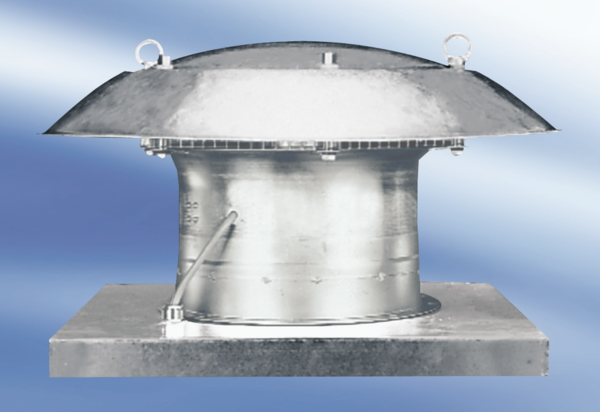 